ALLEGATO F/1DICHIARAZIONE Dl SERVIZIO CONTINUATIVO PER L'INSEGNAMENTO DELLA LINGUA STRANIERA COME SPECIALIZZATO O SPECIALISTA NELLA SCUOLA PRIMARIAIo sottoscritto ___________________________________ dichiaro, sotto 1a mia personale responsabilità, di avere un anzianità di servizio di ruolo prestato senza soluzione di continuità come specializzato della lingua straniera pari ad anni(da riportare, qualora sia uguale o maggiore di 3, nell' apposito riquadro della casella 8 dei moduli domanda per 1a scuola primaria) ovvero di avere un' anzianità di servizio di ruolo prestato senza soluzione di continuità come specialista della lingua straniera pari ad anni  (da riportare, qualora sia uguale o maggiore di 3, nell' apposito riquadro della casella 9 dei moduli domanda per 1a scuola primaria) .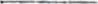 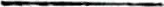 